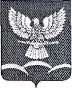 СОВЕТ НОВОТИТАРОВСКОГО СЕЛЬСКОГО ПОСЕЛЕНИЯ ДИНСКОГО РАЙОНАРЕШЕНИЕот   26.10.2016                                                                                                        № 113-28/03станица НовотитаровскаяО передаче из муниципальной собственности Новотитаровского сельского поселения Динского района в собственность муниципального образования Динской район  имущества на безвозмездной основеВ соответствии со статьями 14, 15, 50  Федерального закона от 6 октября 2003 года  № 131-ФЗ «Об общих принципах организации местного самоуправления в Российской Федерации», Положением о порядке управления и распоряжения объектами муниципальной собственности Новотитаровского сельского поселения Динского района, руководствуясь Уставом Новотитаровского сельского поселения, Совет Новотитаровского сельского поселения Динского района решил: 1. Передать из муниципальной собственности Новотитаровского сельского  поселения Динского района  в муниципальную собственность муниципального образования Динской район на  безвозмездной основе  имущество согласно приложению к настоящему решению. 2.  Администрации Новотитаровского сельского поселения:-подписать передаточный акт о приеме имущества;-распорядительным актом исключить имущество из реестра муниципальной собственности Новотитаровского сельского поселения;3. Контроль за выполнением настоящего решения возложить на комиссию по земельным вопросам, градостроительству, вопросам собственности и ЖКХ (Никитенко) и администрацию Новотитаровского сельского поселения Динского района (Кошман).4. Настоящее решение вступает в силу с момента его подписания.Председатель Совета Новотитаровскогосельского поселения                                                                          И.П. Бычек                      Приложение                                                                   к решению Совета Новотитаровского    сельского поселения Динского района                                                      от 26.10.2016 год № 113-28/03                                         Перечень    					имущества, передаваемого из собственности Новотитаровского сельского поселения Динского района в собственность муниципального образования Динской район Краснодарского края на безвозмездной основе		Председатель Совета Новотитаровского сельского поселения                                                                     И.П. Бычек 			№Реестровый номер  имущества Наименование имуществаЮр. адрес (адрес)Год ввода в эксплуатацию Балансовая стоимость, руб.100001398Оборудование системы речевого оповещения с последующим выполнением монтажных и пусконакладочных работул. Советская, 63201365 000,00200001681Промышленная сирена С-40С (3 шт)ул. Советская, 63201686 859,00300001252Примышленная сирена С-40С, звук:120дБ(круговая), дальность до 1км; частота колебаний: 400-450, вес:75кг, 380Вул. Советская, 63201228950,00